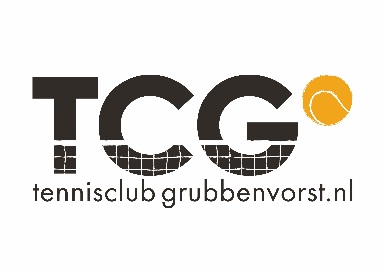 INSCHRIJFFORMULIER VOORJAARSCOMPETITIE SENIOREN 2019,	 INLEVEREN  UITERLIJK 23 december 2018  bij:	Guus Vranken, Leliestraat 17, 5971 AM Grubbenvorst	e-mail: onderwaterwatje@hotmail.com	tel : 06-28992378Hierbij geef ik mij op als competitiespeler voor het voorjaar 2019Naam: ______________________________________________________________Bondsnummer: _______________________________________________________Speelsterkte pasje: Enkel___________Dubbel ______________________________Geboortedatum: ______________________________________________________Ik kan niet op: ________________________________________________________ E-mailadres: ____________________________  Telefoonnr.: _________________Ik wil graag aanvoerder van het team zijn: ja/neeIk wil graag spelen op:   (Meerdere keuzes zijn mogelijk. Indien men in 2 competitiesoorten wil deelnemen dan dient dit duidelijk aangegeven te worden in verband met aanvragen van dispensatie bij de KNLTB.) Competitie dinsdagmorgen	 Dames dubbel Competitie donderdagmorgen	 Dames dubbel nieuw Competitie donderdagavond	 Dubbel cat 8 & 9 Competitie vrijdagmiddag	 Gemend dubbel 50+	 Heren dubbel 50+ Competitie vrijdagavond	 Dames dubbel 17 + 	 Dames dubbel 35 +	 Gemend dubbel 17 +			 Gemend dubbel 35 +	 Heren dubbel 17 +	 Heren dubbel 35 + Competitie zaterdag		 Dames 17+ (2DE/3DD)	 Dames 17+ (4DE/2DD) nieuw			 Gemengd dubbel 17+ (DD/HD/2 GD)	 Gemengd 17+				 Heren 17+	 Heren 35 +				 Heren dubbel 17+	 Heren dubbel 50+ Competitie zondag middag	 Dubbel cat 8 & 9 Competitie zondag		 Dames 	 Dames Dubbel nieuw			 Gemengd dubbel nieuw	 Gemengd 35+			 Heren	 Heren 35+				 Heren dubbel nieuw 	RESERVE spelers: We doen WEER een dringend verzoek om je aan te melden als reserve speler. Elk jaar blijkt dat we enkele personen nodig hebben die moeten invallen. (Als invalspeler kun je ook kennismaken met de competitie spelen.Opgave reserve speler   Voor welke competitie vorm  / dagdeel: __________________________________Opmerkingen / Vragen